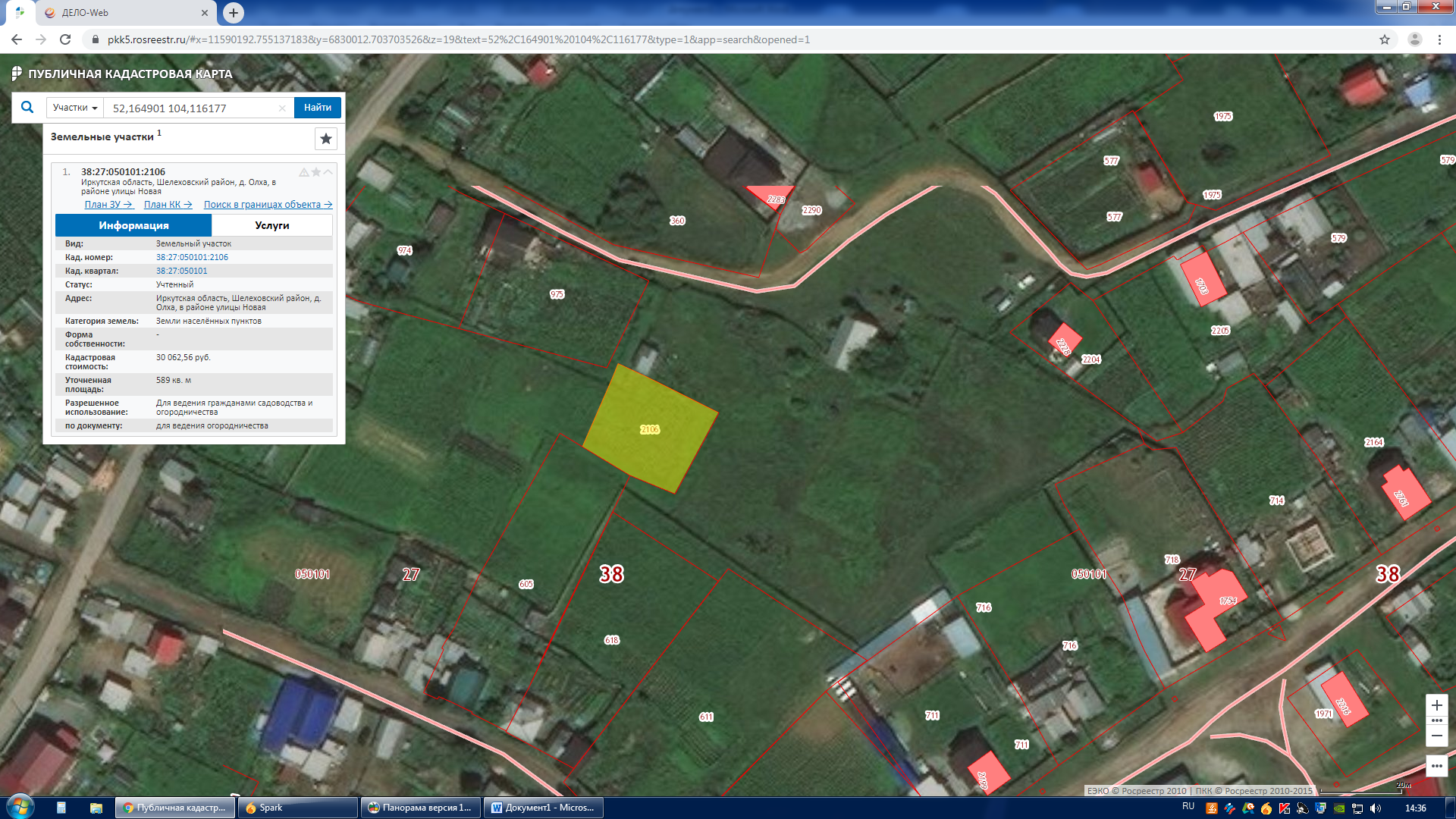 Иркутская область, Шелеховский район, д. Олха, ул. Заречная,  площадь 0,0747 га (земельный участок под № 1 из Перечня)                                                Иркутская область, Шелеховский район, д. Олха, ул. Заречная,                                                  площадь 0,0659 га (земельный участок под № 2 из Перечня)                                                                                                                                                             Иркутская область, Шелеховский район, д. Олха, ул. Заречная,                                                                                                                                                               площадь 0,0501 га (земельный участок под № 3 из Перечня)Иркутская область, Шелеховский район, д. Олха, ул. Заречная,                     Иркутская область, Шелеховский район, д. Олха, ул. Заречная,  площадь 0,0601 га (земельный участок под № 5 из Перечня)                          площадь 0,0604 га (земельный участок под № 4 из Перечня)                                                Иркутская область, Шелеховский район, д. Олха, ул. Заречная,                                                  площадь 0,0705 га (земельный участок под № 6 из Перечня)                                                                                                                                                             Иркутская область, Шелеховский район, д. Олха, ул. Заречная,                                                                                                                                                               площадь 0,0781 га (земельный участок под № 7 из Перечня)